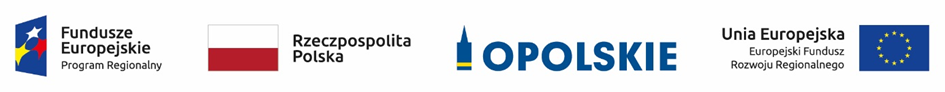 KRYTERIA WYBORU PROJEKTÓW DLA DZIAŁANIA12.1  WSPARCIE TIK W PRZEDSIĘBIORSTWACH W RAMACH REACT-EU W RAMACH RPO WO 2014-2020ZAKRES: EUROPEJSKI FUNDUSZ ROZWOJU REGIONALNEGOOś priorytetowa Oś priorytetowa XII Wsparcie w ramach REACT-RU w województwie opolskimXII Wsparcie w ramach REACT-RU w województwie opolskimXII Wsparcie w ramach REACT-RU w województwie opolskimXII Wsparcie w ramach REACT-RU w województwie opolskimXII Wsparcie w ramach REACT-RU w województwie opolskimXII Wsparcie w ramach REACT-RU w województwie opolskimDziałanieDziałanie12.1  Wsparcie TIK w przedsiębiorstwach w ramach REACT-EU12.1  Wsparcie TIK w przedsiębiorstwach w ramach REACT-EU12.1  Wsparcie TIK w przedsiębiorstwach w ramach REACT-EU12.1  Wsparcie TIK w przedsiębiorstwach w ramach REACT-EU12.1  Wsparcie TIK w przedsiębiorstwach w ramach REACT-EU12.1  Wsparcie TIK w przedsiębiorstwach w ramach REACT-EUKryteria merytoryczne szczegółowe (TAK/NIE)Kryteria merytoryczne szczegółowe (TAK/NIE)Kryteria merytoryczne szczegółowe (TAK/NIE)Kryteria merytoryczne szczegółowe (TAK/NIE)Kryteria merytoryczne szczegółowe (TAK/NIE)Kryteria merytoryczne szczegółowe (TAK/NIE)Kryteria merytoryczne szczegółowe (TAK/NIE)Kryteria merytoryczne szczegółowe (TAK/NIE)LPNazwa kryteriumNazwa kryteriumŹródło informacjiCharakter kryterium W/BCharakter kryterium W/BCharakter kryterium W/BDefinicjaDefinicja1223444551.Projekt spełnia kryteria inwestycji początkowejProjekt spełnia kryteria inwestycji początkowejWniosek wraz 
z załącznikamiBezwzględnyBezwzględnyBezwzględnyZgodnie z zapisami Rozporządzenia Ministra Infrastruktury i Rozwoju z dnia 3 września 2015 r. w sprawie udzielania regionalnej pomocy inwestycyjnej w ramach regionalnych programów operacyjnych na lata 2014-2020.Kryterium dotyczy projektów objętych Regionalną Pomocą Inwestycyjną.Zgodnie z zapisami Rozporządzenia Ministra Infrastruktury i Rozwoju z dnia 3 września 2015 r. w sprawie udzielania regionalnej pomocy inwestycyjnej w ramach regionalnych programów operacyjnych na lata 2014-2020.Kryterium dotyczy projektów objętych Regionalną Pomocą Inwestycyjną.2.Bezpieczeństwo przetwarzania danychBezpieczeństwo przetwarzania danychWniosek wraz 
z załącznikamiBezwzględnyBezwzględnyBezwzględnyW ramach kryterium Wnioskodawca powinien wykazać, że wszystkie systemy teleinformatyczne wdrożone w projekcie będą zapewniały bezpieczeństwo przetwarzania danych osobowych zgodnie z zasadami przetwarzania danych wskazanymi w Ustawie z dnia  10 maja 2018 r. o  ochronie danych osobowych.W ramach kryterium Wnioskodawca powinien wykazać, że wszystkie systemy teleinformatyczne wdrożone w projekcie będą zapewniały bezpieczeństwo przetwarzania danych osobowych zgodnie z zasadami przetwarzania danych wskazanymi w Ustawie z dnia  10 maja 2018 r. o  ochronie danych osobowych.Kryteria merytoryczne szczegółowe (punktowane)Kryteria merytoryczne szczegółowe (punktowane)Kryteria merytoryczne szczegółowe (punktowane)Kryteria merytoryczne szczegółowe (punktowane)Kryteria merytoryczne szczegółowe (punktowane)Kryteria merytoryczne szczegółowe (punktowane)Kryteria merytoryczne szczegółowe (punktowane)Kryteria merytoryczne szczegółowe (punktowane)Kryteria merytoryczne szczegółowe (punktowane)LPNazwa kryteriumNazwa kryteriumŹródło informacjiWagaPunktacjaDefinicjaDefinicjaDefinicja1223456661.Projekt wpisuje się 
w obszar specjalizacji regionalnych wskazanych w RSIWO2020Projekt wpisuje się 
w obszar specjalizacji regionalnych wskazanych w RSIWO2020Wniosek wraz z załącznikami20  lub 2 pkt0 pkt – projekt nie dotyczy inteligentnych specjalizacji             wskazanych w RSIWO2020;2 pkt - projekt dotyczy inteligentnych specjalizacji  wskazanych w RSIWO2020.0 pkt – projekt nie dotyczy inteligentnych specjalizacji             wskazanych w RSIWO2020;2 pkt - projekt dotyczy inteligentnych specjalizacji  wskazanych w RSIWO2020.0 pkt – projekt nie dotyczy inteligentnych specjalizacji             wskazanych w RSIWO2020;2 pkt - projekt dotyczy inteligentnych specjalizacji  wskazanych w RSIWO2020.2.Rodzaj stosowanych rozwiązań/technologii Rodzaj stosowanych rozwiązań/technologii Wniosek wraz 
z załącznikami20 - 3 pktPrzyznaje się po  1 pkt.  za każdy 
z wymienionych poniżej rodzajów stosowanych technologii/rozwiązań.Jeżeli suma punktów przekracza 3, przyznaje się 3 punkty.przetwarzanie w chmurze obliczeniowej, dostęp mobilny do danych i aplikacji,oprogramowanie jako usługa (SaaS) i/lub platforma jako usługa (PaaS), automatyzacja przepływu pracy (workflow) i/lub automatyzacja procesów biznesowych (BPM),otwarte standardy, opublikowane API Przyznaje się po  1 pkt.  za każdy 
z wymienionych poniżej rodzajów stosowanych technologii/rozwiązań.Jeżeli suma punktów przekracza 3, przyznaje się 3 punkty.przetwarzanie w chmurze obliczeniowej, dostęp mobilny do danych i aplikacji,oprogramowanie jako usługa (SaaS) i/lub platforma jako usługa (PaaS), automatyzacja przepływu pracy (workflow) i/lub automatyzacja procesów biznesowych (BPM),otwarte standardy, opublikowane API Przyznaje się po  1 pkt.  za każdy 
z wymienionych poniżej rodzajów stosowanych technologii/rozwiązań.Jeżeli suma punktów przekracza 3, przyznaje się 3 punkty.przetwarzanie w chmurze obliczeniowej, dostęp mobilny do danych i aplikacji,oprogramowanie jako usługa (SaaS) i/lub platforma jako usługa (PaaS), automatyzacja przepływu pracy (workflow) i/lub automatyzacja procesów biznesowych (BPM),otwarte standardy, opublikowane API 3.Obszar biznesowy implementacji projektu Obszar biznesowy implementacji projektu Wniosek wraz 
z załącznikami20 - 4 pkt0 pkt. – projekt obejmuje dowolny  z wymienionych poniżej obszarów:działania marketingowe (E-Marketing); Public Relations (E-PR);automatyzacja prac biurowych (OA - Office Automation);przygotowanie publikacji (DTP - Desktop Publishing).wykorzystanie elektronicznych narzędzi komunikacji – poczta elektroniczna, komunikatory internetowe, telekonferencje itp. (E-Communication); 1 pkt. – projekt obejmuje co najmniej jeden z wymienionych poniżej obszarów:zarządzanie relacjami z klientami (E-CRM); zarządzanie dokumentami (EDM - Document Management);wspomaganie zarządzania wiedzą (EKM – Konowledge Management); wspomaganie kształcenia i podnoszenia kwalifikacji (E-Learning); wsparcie i automatyzacja pracy grupowej (EGA - Groupware Automation); zdalne usługi dostarczania oprogramowania, platform teleinformatycznych (ASP - Application Service Providing, PSP - Platform Service Providing). 2 pkt. – projekt obejmuje co najmniej jeden z wymienionych poniżej obszarów:elektroniczna integracja i zarządzanie działaniami związanymi z procesem zamówień       i zaopatrzenia (E-Procurement):                  - automatyzacja procesu zakupowego obejmuje cały proces zaopatrzeniowy                   w całej organizacji i na wszystkich jej poziomach;                    (obieg dokumentów, wykorzystywanie e-podpisu, e-faktura - odbywa się                    drogą elektroniczną),                  - kontrola zakupów (prowadzenie centralnej koordynacji planowania,                     budżetowania oraz monitorowania procesu zakupów),                 -  standaryzacja asortymentu i E-SCM (zarządzanie łańcuchem dostaw)•     zarządzanie projektami (EPM - Project Management);•     zarządzanie zasobami ludzkimi (EHR).3 pkt. – projekt obejmuje co najmniej jeden z wymienionych poniżej obszarów:•     procesy wymiany produktów i usług pomiędzy dostawcami a odbiorcami, sprzedaż i kupowanie towarów i usług, przyjmowanie i potwierdzanie zamówień oraz obsługa   płatności bezgotówkowych (E-Commerce);•     elektroniczna wymiana danych, informacji, dokumentów (EDI - Electronic Data       Interchange);•     komputerowo wspomagane projektowanie i produkcja (CAD/CAM/CAE – Computer Aided       Design/Manufacturing/Engineering).4 pkt. – projekt obejmuje co najmniej jeden z wymienionych poniżej obszarów:•     systemy informacji analizy zarządczej (BI - Business Intelligence); •     zintegrowane zarządzanie zasobami przedsiębiorstwa – materiałowymi, finansowymi,        produkcyjnymi, ludzkimi (ERP - Enterprise Resource Planning);•     komputerowo zintegrowane wytwarzanie (CIM - Computer Integrated Manufacturing);•     systemy nadzorujące przebieg procesu technologicznego lub produkcyjnego (SCADA –        Supervisory Control And Data Acquisition). Punkty przyznaje się  wyłącznie za najwyżej punktowany obszar implementacji, w który wpisuje się projekt.0 pkt. – projekt obejmuje dowolny  z wymienionych poniżej obszarów:działania marketingowe (E-Marketing); Public Relations (E-PR);automatyzacja prac biurowych (OA - Office Automation);przygotowanie publikacji (DTP - Desktop Publishing).wykorzystanie elektronicznych narzędzi komunikacji – poczta elektroniczna, komunikatory internetowe, telekonferencje itp. (E-Communication); 1 pkt. – projekt obejmuje co najmniej jeden z wymienionych poniżej obszarów:zarządzanie relacjami z klientami (E-CRM); zarządzanie dokumentami (EDM - Document Management);wspomaganie zarządzania wiedzą (EKM – Konowledge Management); wspomaganie kształcenia i podnoszenia kwalifikacji (E-Learning); wsparcie i automatyzacja pracy grupowej (EGA - Groupware Automation); zdalne usługi dostarczania oprogramowania, platform teleinformatycznych (ASP - Application Service Providing, PSP - Platform Service Providing). 2 pkt. – projekt obejmuje co najmniej jeden z wymienionych poniżej obszarów:elektroniczna integracja i zarządzanie działaniami związanymi z procesem zamówień       i zaopatrzenia (E-Procurement):                  - automatyzacja procesu zakupowego obejmuje cały proces zaopatrzeniowy                   w całej organizacji i na wszystkich jej poziomach;                    (obieg dokumentów, wykorzystywanie e-podpisu, e-faktura - odbywa się                    drogą elektroniczną),                  - kontrola zakupów (prowadzenie centralnej koordynacji planowania,                     budżetowania oraz monitorowania procesu zakupów),                 -  standaryzacja asortymentu i E-SCM (zarządzanie łańcuchem dostaw)•     zarządzanie projektami (EPM - Project Management);•     zarządzanie zasobami ludzkimi (EHR).3 pkt. – projekt obejmuje co najmniej jeden z wymienionych poniżej obszarów:•     procesy wymiany produktów i usług pomiędzy dostawcami a odbiorcami, sprzedaż i kupowanie towarów i usług, przyjmowanie i potwierdzanie zamówień oraz obsługa   płatności bezgotówkowych (E-Commerce);•     elektroniczna wymiana danych, informacji, dokumentów (EDI - Electronic Data       Interchange);•     komputerowo wspomagane projektowanie i produkcja (CAD/CAM/CAE – Computer Aided       Design/Manufacturing/Engineering).4 pkt. – projekt obejmuje co najmniej jeden z wymienionych poniżej obszarów:•     systemy informacji analizy zarządczej (BI - Business Intelligence); •     zintegrowane zarządzanie zasobami przedsiębiorstwa – materiałowymi, finansowymi,        produkcyjnymi, ludzkimi (ERP - Enterprise Resource Planning);•     komputerowo zintegrowane wytwarzanie (CIM - Computer Integrated Manufacturing);•     systemy nadzorujące przebieg procesu technologicznego lub produkcyjnego (SCADA –        Supervisory Control And Data Acquisition). Punkty przyznaje się  wyłącznie za najwyżej punktowany obszar implementacji, w który wpisuje się projekt.0 pkt. – projekt obejmuje dowolny  z wymienionych poniżej obszarów:działania marketingowe (E-Marketing); Public Relations (E-PR);automatyzacja prac biurowych (OA - Office Automation);przygotowanie publikacji (DTP - Desktop Publishing).wykorzystanie elektronicznych narzędzi komunikacji – poczta elektroniczna, komunikatory internetowe, telekonferencje itp. (E-Communication); 1 pkt. – projekt obejmuje co najmniej jeden z wymienionych poniżej obszarów:zarządzanie relacjami z klientami (E-CRM); zarządzanie dokumentami (EDM - Document Management);wspomaganie zarządzania wiedzą (EKM – Konowledge Management); wspomaganie kształcenia i podnoszenia kwalifikacji (E-Learning); wsparcie i automatyzacja pracy grupowej (EGA - Groupware Automation); zdalne usługi dostarczania oprogramowania, platform teleinformatycznych (ASP - Application Service Providing, PSP - Platform Service Providing). 2 pkt. – projekt obejmuje co najmniej jeden z wymienionych poniżej obszarów:elektroniczna integracja i zarządzanie działaniami związanymi z procesem zamówień       i zaopatrzenia (E-Procurement):                  - automatyzacja procesu zakupowego obejmuje cały proces zaopatrzeniowy                   w całej organizacji i na wszystkich jej poziomach;                    (obieg dokumentów, wykorzystywanie e-podpisu, e-faktura - odbywa się                    drogą elektroniczną),                  - kontrola zakupów (prowadzenie centralnej koordynacji planowania,                     budżetowania oraz monitorowania procesu zakupów),                 -  standaryzacja asortymentu i E-SCM (zarządzanie łańcuchem dostaw)•     zarządzanie projektami (EPM - Project Management);•     zarządzanie zasobami ludzkimi (EHR).3 pkt. – projekt obejmuje co najmniej jeden z wymienionych poniżej obszarów:•     procesy wymiany produktów i usług pomiędzy dostawcami a odbiorcami, sprzedaż i kupowanie towarów i usług, przyjmowanie i potwierdzanie zamówień oraz obsługa   płatności bezgotówkowych (E-Commerce);•     elektroniczna wymiana danych, informacji, dokumentów (EDI - Electronic Data       Interchange);•     komputerowo wspomagane projektowanie i produkcja (CAD/CAM/CAE – Computer Aided       Design/Manufacturing/Engineering).4 pkt. – projekt obejmuje co najmniej jeden z wymienionych poniżej obszarów:•     systemy informacji analizy zarządczej (BI - Business Intelligence); •     zintegrowane zarządzanie zasobami przedsiębiorstwa – materiałowymi, finansowymi,        produkcyjnymi, ludzkimi (ERP - Enterprise Resource Planning);•     komputerowo zintegrowane wytwarzanie (CIM - Computer Integrated Manufacturing);•     systemy nadzorujące przebieg procesu technologicznego lub produkcyjnego (SCADA –        Supervisory Control And Data Acquisition). Punkty przyznaje się  wyłącznie za najwyżej punktowany obszar implementacji, w który wpisuje się projekt.4.Poziom przedsiębiorczości na obszarze, na którym planowana jest realizacja projektuPoziom przedsiębiorczości na obszarze, na którym planowana jest realizacja projektuWniosek wraz z załącznikami 11 - 4 pktRanking tworzony jest w oparciu o wyniki przeprowadzonych obliczeń zgodnie z porządkiem rosnącym. Odpowiednią ilość pkt przydziela się dla określonego przedziału wartości uzyskanych w wyniku ww. obliczeń. Rozpiętość  przedziałów zależy od ilości ocenianych projektów, a zakwalifikowanie do konkretnego przedziału uzależnione jest od wyniku przeprowadzonych obliczeń.Priorytetowo będą traktowane projekty z obszarów o najniższym  poziomie  przedsiębiorczości.Ranking tworzony jest w oparciu o wyniki przeprowadzonych obliczeń zgodnie z porządkiem rosnącym. Odpowiednią ilość pkt przydziela się dla określonego przedziału wartości uzyskanych w wyniku ww. obliczeń. Rozpiętość  przedziałów zależy od ilości ocenianych projektów, a zakwalifikowanie do konkretnego przedziału uzależnione jest od wyniku przeprowadzonych obliczeń.Priorytetowo będą traktowane projekty z obszarów o najniższym  poziomie  przedsiębiorczości.Ranking tworzony jest w oparciu o wyniki przeprowadzonych obliczeń zgodnie z porządkiem rosnącym. Odpowiednią ilość pkt przydziela się dla określonego przedziału wartości uzyskanych w wyniku ww. obliczeń. Rozpiętość  przedziałów zależy od ilości ocenianych projektów, a zakwalifikowanie do konkretnego przedziału uzależnione jest od wyniku przeprowadzonych obliczeń.Priorytetowo będą traktowane projekty z obszarów o najniższym  poziomie  przedsiębiorczości.5.Wnioskodawca jest przedsiębiorstwem ekologicznym lub wniosek dotyczy inwestycji ekologicznychWnioskodawca jest przedsiębiorstwem ekologicznym lub wniosek dotyczy inwestycji ekologicznychWniosek wraz z załącznikami10 - 3 pkt0 pkt – Wnioskodawca nie jest przedsiębiorstwem ekologicznym lub wniosek             nie dotyczy inwestycji ekologicznych.Przyznaje się po 1 pkt za spełnienie każdego z poniższych warunków:Wnioskodawca jest przedsiębiorstwem ekologicznym, tzn. wykorzystuje alternatywne paliwa, źródła energii odnawialnej, stosuje technologie proekologiczne Przedmiotem  działalności  przedsiębiorstwa jest ekoinnowacyjność:  recykling odpadów, oczyszczanie zużytej wody i ścieków, filtracja i kontrola emisji  lub wytwarzanie ekoinnowacyjnych produktów .Realizacja projektu  przyczyni się do: ograniczenia zużycia nieodnawialnych surowców, zmniejszenia zanieczyszczeń wód, powietrza lub gleby, poprawy gospodarowania odpadami, upowszechnienia wykorzystywania odnawialnych źródeł energii itp.  0 pkt – Wnioskodawca nie jest przedsiębiorstwem ekologicznym lub wniosek             nie dotyczy inwestycji ekologicznych.Przyznaje się po 1 pkt za spełnienie każdego z poniższych warunków:Wnioskodawca jest przedsiębiorstwem ekologicznym, tzn. wykorzystuje alternatywne paliwa, źródła energii odnawialnej, stosuje technologie proekologiczne Przedmiotem  działalności  przedsiębiorstwa jest ekoinnowacyjność:  recykling odpadów, oczyszczanie zużytej wody i ścieków, filtracja i kontrola emisji  lub wytwarzanie ekoinnowacyjnych produktów .Realizacja projektu  przyczyni się do: ograniczenia zużycia nieodnawialnych surowców, zmniejszenia zanieczyszczeń wód, powietrza lub gleby, poprawy gospodarowania odpadami, upowszechnienia wykorzystywania odnawialnych źródeł energii itp.  0 pkt – Wnioskodawca nie jest przedsiębiorstwem ekologicznym lub wniosek             nie dotyczy inwestycji ekologicznych.Przyznaje się po 1 pkt za spełnienie każdego z poniższych warunków:Wnioskodawca jest przedsiębiorstwem ekologicznym, tzn. wykorzystuje alternatywne paliwa, źródła energii odnawialnej, stosuje technologie proekologiczne Przedmiotem  działalności  przedsiębiorstwa jest ekoinnowacyjność:  recykling odpadów, oczyszczanie zużytej wody i ścieków, filtracja i kontrola emisji  lub wytwarzanie ekoinnowacyjnych produktów .Realizacja projektu  przyczyni się do: ograniczenia zużycia nieodnawialnych surowców, zmniejszenia zanieczyszczeń wód, powietrza lub gleby, poprawy gospodarowania odpadami, upowszechnienia wykorzystywania odnawialnych źródeł energii itp.  6. Wpływ na modernizację procesów biznesowych w przedsiębiorstwieWpływ na modernizację procesów biznesowych w przedsiębiorstwieWniosek wraz z załącznikami20 - 4 pktPoprzez modernizację procesów biznesowych w przedsiębiorstwie należy rozumieć wprowadzenie zmian w poniższych obszarach funkcjonalnych przedsiębiorstwa:- marketing i sprzedaż- produkcja i gospodarka materiałowa- prawo, księgowość i finanse- zasoby ludzkie 0 pkt  -   projekt nie zakłada modernizacji procesów biznesowych w przedsiębiorstwie .1-4 pkt - przyznaje się po jednym punkcie za wprowadzenie zmian w każdym ze wskazanych                 obszarów funkcjonalnych przedsiębiorstwa.Ocena kryterium nastąpi na podstawie przedstawionej analizy procesów biznesowych z uwzględnieniem stanu aktualnego i docelowego. Analiza musi uwzględniać mapę procesów biznesowych, zakres planowanych zmian w procesach biznesowych, właścicieli procesów biznesowych, uzasadnienie konieczności zaplanowanych do wprowadzenia zmian.Poprzez modernizację procesów biznesowych w przedsiębiorstwie należy rozumieć wprowadzenie zmian w poniższych obszarach funkcjonalnych przedsiębiorstwa:- marketing i sprzedaż- produkcja i gospodarka materiałowa- prawo, księgowość i finanse- zasoby ludzkie 0 pkt  -   projekt nie zakłada modernizacji procesów biznesowych w przedsiębiorstwie .1-4 pkt - przyznaje się po jednym punkcie za wprowadzenie zmian w każdym ze wskazanych                 obszarów funkcjonalnych przedsiębiorstwa.Ocena kryterium nastąpi na podstawie przedstawionej analizy procesów biznesowych z uwzględnieniem stanu aktualnego i docelowego. Analiza musi uwzględniać mapę procesów biznesowych, zakres planowanych zmian w procesach biznesowych, właścicieli procesów biznesowych, uzasadnienie konieczności zaplanowanych do wprowadzenia zmian.Poprzez modernizację procesów biznesowych w przedsiębiorstwie należy rozumieć wprowadzenie zmian w poniższych obszarach funkcjonalnych przedsiębiorstwa:- marketing i sprzedaż- produkcja i gospodarka materiałowa- prawo, księgowość i finanse- zasoby ludzkie 0 pkt  -   projekt nie zakłada modernizacji procesów biznesowych w przedsiębiorstwie .1-4 pkt - przyznaje się po jednym punkcie za wprowadzenie zmian w każdym ze wskazanych                 obszarów funkcjonalnych przedsiębiorstwa.Ocena kryterium nastąpi na podstawie przedstawionej analizy procesów biznesowych z uwzględnieniem stanu aktualnego i docelowego. Analiza musi uwzględniać mapę procesów biznesowych, zakres planowanych zmian w procesach biznesowych, właścicieli procesów biznesowych, uzasadnienie konieczności zaplanowanych do wprowadzenia zmian.7.Wpływ na innowacyjność oferowanych produktów/usługWpływ na innowacyjność oferowanych produktów/usługWniosek wraz z załącznikami20 – 2 pktWnioskodawca powinien wykazać, na czym polega nowatorskie podejście w ramach zaproponowanego projektu w kontekście oferowanych produktów/usług. Należy przedstawić co stanowi wartość dodaną projektu oraz kompleksowość
 i interdyscyplinarność planowanych działań (w jaki sposób zostaną uzyskane lepsze rezultaty i wyższa efektywność w porównaniu z dotychczas stosowanymi praktykami). 
0 pkt - projekt nie wpływa na innowacyjność oferowanych produktów/usług1 pkt -  projekt wpływa na innowacyjność oferowanych produktów/usług na poziomie             przedsiębiorstwa2 pkt - projekt wpływa na innowacyjność oferowanych produktów/usług na poziomie            co najmniej regionu.Wnioskodawca powinien wykazać, na czym polega nowatorskie podejście w ramach zaproponowanego projektu w kontekście oferowanych produktów/usług. Należy przedstawić co stanowi wartość dodaną projektu oraz kompleksowość
 i interdyscyplinarność planowanych działań (w jaki sposób zostaną uzyskane lepsze rezultaty i wyższa efektywność w porównaniu z dotychczas stosowanymi praktykami). 
0 pkt - projekt nie wpływa na innowacyjność oferowanych produktów/usług1 pkt -  projekt wpływa na innowacyjność oferowanych produktów/usług na poziomie             przedsiębiorstwa2 pkt - projekt wpływa na innowacyjność oferowanych produktów/usług na poziomie            co najmniej regionu.Wnioskodawca powinien wykazać, na czym polega nowatorskie podejście w ramach zaproponowanego projektu w kontekście oferowanych produktów/usług. Należy przedstawić co stanowi wartość dodaną projektu oraz kompleksowość
 i interdyscyplinarność planowanych działań (w jaki sposób zostaną uzyskane lepsze rezultaty i wyższa efektywność w porównaniu z dotychczas stosowanymi praktykami). 
0 pkt - projekt nie wpływa na innowacyjność oferowanych produktów/usług1 pkt -  projekt wpływa na innowacyjność oferowanych produktów/usług na poziomie             przedsiębiorstwa2 pkt - projekt wpływa na innowacyjność oferowanych produktów/usług na poziomie            co najmniej regionu.8.Wkład własny wyższy od minimalnegoWkład własny wyższy od minimalnegoWniosek wraz z załącznikami10 – 4 pktWkład własny wyższy od minimalnego o:≤5 p.p. -  0  pkt>5 ≤ 10 p.p. - 1 pkt>10 ≤ 15 p.p. - 2 pkt>15 ≤ 20 p.p. - 3 pkt> 20 p.p. - 4 pktp.p. – punkt procentowyWkład własny wyższy od minimalnego o:≤5 p.p. -  0  pkt>5 ≤ 10 p.p. - 1 pkt>10 ≤ 15 p.p. - 2 pkt>15 ≤ 20 p.p. - 3 pkt> 20 p.p. - 4 pktp.p. – punkt procentowyWkład własny wyższy od minimalnego o:≤5 p.p. -  0  pkt>5 ≤ 10 p.p. - 1 pkt>10 ≤ 15 p.p. - 2 pkt>15 ≤ 20 p.p. - 3 pkt> 20 p.p. - 4 pktp.p. – punkt procentowy9.Wzrost liczby etatów Wzrost liczby etatów Wniosek wraz z załącznikami10 - 3 pkt0 pkt – Wnioskodawca nie tworzy nowych etatów;1 pkt – Wnioskodawca tworzy  od 0,5 do 1  nowego etatu;2 pkt – Wnioskodawca tworzy od 1,5 do 2 nowych etatów;3 pkt – Wnioskodawca tworzy  2,5 lub więcej nowych etatów.Praca w niepełnym wymiarze godzin powinna zostać przeliczona na odpowiednią część EPC (np. praca całoroczna w wymiarze pół etatu  0,5 etatu = 0,5 EPC)0 pkt – Wnioskodawca nie tworzy nowych etatów;1 pkt – Wnioskodawca tworzy  od 0,5 do 1  nowego etatu;2 pkt – Wnioskodawca tworzy od 1,5 do 2 nowych etatów;3 pkt – Wnioskodawca tworzy  2,5 lub więcej nowych etatów.Praca w niepełnym wymiarze godzin powinna zostać przeliczona na odpowiednią część EPC (np. praca całoroczna w wymiarze pół etatu  0,5 etatu = 0,5 EPC)0 pkt – Wnioskodawca nie tworzy nowych etatów;1 pkt – Wnioskodawca tworzy  od 0,5 do 1  nowego etatu;2 pkt – Wnioskodawca tworzy od 1,5 do 2 nowych etatów;3 pkt – Wnioskodawca tworzy  2,5 lub więcej nowych etatów.Praca w niepełnym wymiarze godzin powinna zostać przeliczona na odpowiednią część EPC (np. praca całoroczna w wymiarze pół etatu  0,5 etatu = 0,5 EPC)Kryteria dodatkoweKryteria dodatkoweKryteria dodatkoweKryteria dodatkoweKryteria dodatkoweKryteria dodatkoweKryteria dodatkoweKryteria dodatkoweKryteria dodatkoweLPNazwa kryteriumNazwa kryteriumŹródło informacjiWagaPunktacjaDefinicjaDefinicjaDefinicja1223456661.Wnioskodawca jest przedsiębiorstwem we wczesnej fazie rozwoju lub przedsiębiorstwem nowozałożonymWnioskodawca jest przedsiębiorstwem we wczesnej fazie rozwoju lub przedsiębiorstwem nowozałożonymWniosek wraz z załącznikami11 pkt1 pkt - Przedsiębiorstwo jest we wczesnej fazie rozwoju (przedsiębiorstwo, którego okres            funkcjonowania wynosi > 3 miesiące ≤ 24 miesiące).1 pkt - Przedsiębiorstwo nowozałożone (przedsiębiorstwo, którego okres funkcjonowania            na rynku jest ≤ 3 miesiące).Przy ocenie spełnienia kryterium brany jest pod uwagę stan na dzień złożenia wniosku.1 pkt - Przedsiębiorstwo jest we wczesnej fazie rozwoju (przedsiębiorstwo, którego okres            funkcjonowania wynosi > 3 miesiące ≤ 24 miesiące).1 pkt - Przedsiębiorstwo nowozałożone (przedsiębiorstwo, którego okres funkcjonowania            na rynku jest ≤ 3 miesiące).Przy ocenie spełnienia kryterium brany jest pod uwagę stan na dzień złożenia wniosku.1 pkt - Przedsiębiorstwo jest we wczesnej fazie rozwoju (przedsiębiorstwo, którego okres            funkcjonowania wynosi > 3 miesiące ≤ 24 miesiące).1 pkt - Przedsiębiorstwo nowozałożone (przedsiębiorstwo, którego okres funkcjonowania            na rynku jest ≤ 3 miesiące).Przy ocenie spełnienia kryterium brany jest pod uwagę stan na dzień złożenia wniosku.